ASCOCC Student Government MEETING AGENDA 05/26/22ATTENDEES 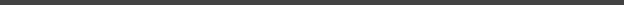 MEMBERS: Darcy Hays: President Nicole Sharp: Director of Student Affairs Jeff Bowen: Director of Financial Affairs Katie Beal: Director of Campus AffairsGillian Livingston: Internal Affairs Coordinator Ryan Rhodes: Wickiup Liaison Meah McCraw: Office CoordinatorLindsay Buccafurni: ASCOCC Advisor AGENDA STAFF UPDATES:Office CoordinatorWickiup LiaisonInternal AffairsCampus AffairsFinancial AffairsStudent Affairs President ASCOCC Advisor NEW BUSINESS:Vote on purchasing Adobe Acrobat Pro DC for next year$14.99/ monthWould allow clubs to edit PDFsVote to use Discretionary Funds for Asian Culture Club Trip Club has $457 available Trip to the Chinese Gardens in Portland will cost $600 We could pay the difference with STGPRM discretionary funds?